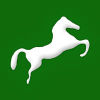 طلب تعديل ترخيص محل تجاري أو صناعيالسيد / .........................................................................................................................تحية طيبة وبعد ،برجاء التفضل بالموافقة على اعتماد التعديل الموضح فيما بعد وإثباته على الرخصة وبياناتي كالتالي:- اسم صاحب الترخيص ولقبه /............................................. صفة مقدم الطلب ( صاحب الترخيص / الوكيل ) رقم الرخصة المنصرفة عن المحل / ............................................................................................ تاريخ صرفها / ............................................................................................................. الصناعة أو التجارة المرخص بها / ............................................................................................ موقع المحل: شارع...................................... قسم .................................. محافظة .................... عدد العمال ( في حالة إجراء تعديل يترتب عليه الزيادة في عددهم ) ........................................................التعديل المطلوب بالتفصيلتعديل في أوضاع المحل من الداخل أو الخارج: ............................................................................... .....................................................................................................................................تعديل نوع النشاط: ............................................................................................................... .....................................................................................................................................الإضافة أو الحذف للنشاط: ...........................................................................................................................................................................................................................................الآثار المترتبة على نوع التعديل:- الزيادة في القيمة الإيجارية السنوية للمحل المترتبة على التعديل (إن وجد): .....................................................................................................................................................................................الزيادة في كمية المواد البترولية المخزونة المترتبة على التعديل (إن وجد) :.....................................................................................................................................................................................التعديل يشمل زيادة في القوة المحركة أو نقصها: .............................................................................                                        وتفضلوا بقبول فائق الاحترام ،                          توقيع الطالب                                                                                                                 ........................